от 30.04.2015 г.									            № 358О проведении Спартакиады Ассамблеи народовРС (Я), посвященной 70-летию Великой Победы и 60-летию города МирногоВ целях реализации мероприятий подпрограммы «Спортивный город» муниципальной целевой программы «Социальная среда» города Мирного Мирнинского района Республики Саха (Якутия) на 2013 – 2017 годы, городская Администрация постановляет:1. Провести с 1 по 8 мая2015 г.Спартакиаду Ассамблеи народов РС (Я), посвященную 70-летию Великой Победы и 60-летию города Мирного.2. Утвердить прилагаемоеПоложение о проведенииСпартакиады Ассамблеи народов РС (Я), посвященной 70-летию Великой Победы и 60-летию города Мирного.3.    Управлению по бухгалтерскому учету (И.А. Бутакова) произвести оплату расходов,  связанных с проведением Спартакиады, в соответствии с Муниципальным контрактом от 17 апреля 2015 года № 3143302031215000038.4. Опубликовать настоящее Постановление на официальном сайте городской Администрации (www.gorodmirny.ru).  	5. Контроль исполнения настоящего Постановления возложить на Заместителя  Главы  Администрации  по  социальным   вопросам   Кузниченко А.Н.Глава города             	 А.В. БасыровПОЛОЖЕНИЕ О проведении СпартакиадыАссамблеи народовРС (Я), посвященной 70-летию  Великой Победы и 60-летию города Мирного 1. Цели проведения Спартакиады- пропаганда здорового образа жизни;- развитие массовых и национальных видов спорта;- укрепление дружбы и взаимопонимания  между представителями народов, проживающих на территории города Мирного;- выявление сильнейших спортсменов из национальных общин;- привлечение населения к массовым занятиям физической культурой и спортом.2. Организация и руководство проведения Спартакиады Организаторами Спартакиады являютсяотдел по физической культуре и спорту МО «Город Мирный»,Мирнинское отделение Ассамблеи народов Республики Саха (Якутия).3. Участники СпартакиадыКучастию допускаются команды из представителей национальных общин и  объединений Мирнинского района.4. Сроки и место проведения СпартакиадыСпартакиада проводится с 1 по 8 мая 2015 года в спортивных залах СК «Кимберлит», МУ ДО «ДЮСШ» МО «Мирнинский район», стрелковый тир КСК АК «АЛРОСА» (ОАО), стадион «Триумф» КСК АК «АЛРОСА» (ОАО).Заявки на участие с указанием количества участников (Ф.И.О.),обязательно заверенные врачом подаются в судейскую коллегию. Судейская и мандатная комиссия с представителями команд будет проведена 30 апреля 2015 года в 17-30 часов по адресу ул. Советская 15/1 в отделе по физической культуре и спорту МО «Город Мирный».5. Программа Спартакиадывеселые старты – «Папа, мама, я – спортивная семья»3 чел. (родители иребенок не старше 12 лет);настольный теннис  2 чел.(1 муж. + 1 жен.);      борьба «Хапсагай» - 5 чел (до 62 кг, 70 кг, 80 кг, 90 кг, свыше 90 кг);пулевая стрельба – 2 чел.(1 муж. + 1 жен.);      шведская эстафета - 2 муж. + 2 жен (муж.- 400 м + жен.- 200 м + муж. 100 м + жен. 50 м);перетягивание каната (команда 5 жен. + 5 муж.);   дартс(1 муж. + 1 жен.).  6. ЗаявкиЗаявки на участие команды подаются на заседании судейских коллегий по видам спорта, в следующем виде:                                                        Заявкана участие в Спартакиаде по (вид спорта)Заявка должна быть заверена председателем национальной общины или объединения и врачом.  7. НаграждениеКоманды победители и призеры в общекомандном зачете награждаются  кубками и дипломами. Команды победители и призеры в отдельных видах спорта награждаются кубками и дипломами, участники медалями и грамотами. 8. ФинансированиеРасходы, связанные с награждением, осуществляются отделом  по физической культуре и спорту МО «Город Мирный».Примечание: все вопросы по проведению Спартакиады рассматриваются на заседании судейской коллегии. Справки можно получить по тел. 4-62-25  (отдел по физической культуре и спорту Администрации МО «Город Мирный»).АДМИНИСТРАЦИЯМУНИЦИПАЛЬНОГО ОБРАЗОВАНИЯ«Город Мирный»МИРНИНСКОГО РАЙОНАПОСТАНОВЛЕНИЕ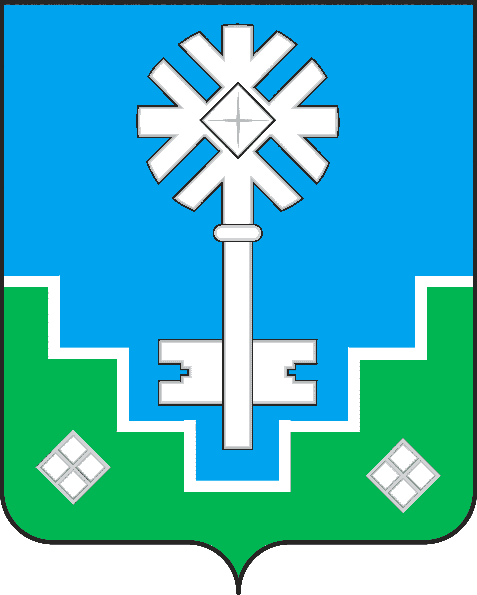 МИИРИНЭЙ ОРОЙУОНУН«Мииринэй куорат»МУНИЦИПАЛЬНАЙ ТЭРИЛЛИИ ДЬАhАЛТАТАУУРААХУТВЕРЖДЕНОПостановлением городской Администрации от  30.04.2015 г. № 358№п/пФамилия Имя ОтчествоГод рожденияМесто работыВиза врачапримечание1